Муниципальное казённое учреждение культуры«Тайтурский культурно - спортивный комплекс»Клуб д. КочериковаРеализация проекта  «Лето в сказке»            С целью организации содержательного    досуга детей    в летний период специалистом Клуба д. Кочерикова был подготовлен и реализован проект под названием  «Лето в сказке».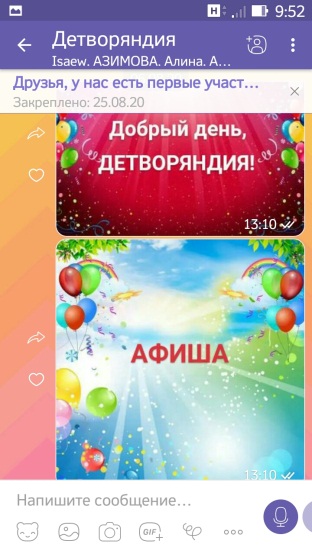 Реализация проекта  прошла  в августе месяце 2020г.К участию в   проекте были привлечены   дети     в возрасте от 7 до 14 лет из различных социальных групп, проживающие в деревне Кочерикова, а так же дети, приехавшие  в гости из других населенных пунктов.    Механизм формирования состава участников проекта осуществлялся на добровольной основе путем приглашения юных односельчан через  группу в вайбере  «Детворяндия».  Так как не у всех детей Кочерикова имеются сенсорные телефоны,  творческая работа учреждения с детьми в основном прошла через тесное сотрудничество с их родителями.         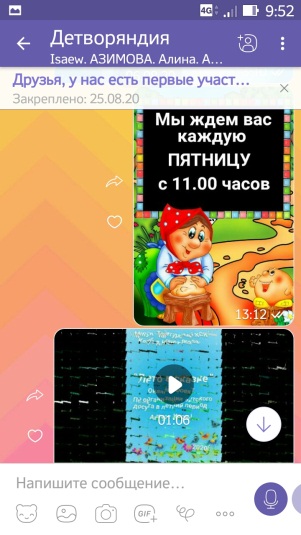  Максимальная наполняемость в группе – без ограничений. Охват участников группы оставил 22 человека, но с учетом взрослых у которых участвуют дети- 43 ребенка (из 74)   Каждую пятницу юные жители   приглашались на   онлайн мероприятия.  Участвуя в   мероприятиях, в качестве поощрения дети     зарабатывали виртуальные  «Золотые монеты», за которые по завершению проекта,  участник набравший больше всех монет смог выкупить главный приз проекта.Приятно отметить, что,  приглашая детей принять участие в конкурсной программе,   к участию присоединялись и их родители. 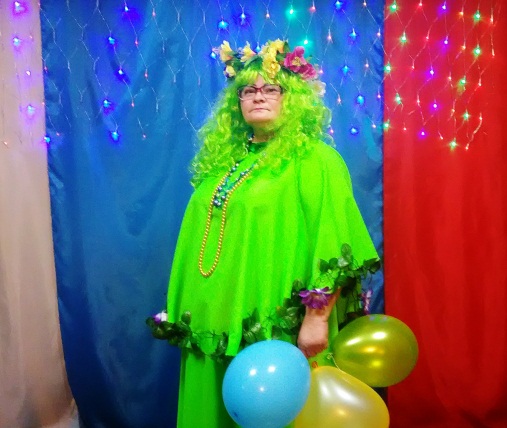 Было проведено 8 онлайн мероприятий.Если в очном режиме  можно было привлечь к участию односельчан из  творческого коллектива «Подсолнух» или вокального ансамбля «Сельские беседушки», то в  данном случае катастрофически     не хватало ни рук,  ни людей к осуществлению задуманного по проекту.  Но мы   решили всё-таки не отказываться от элементов театрализации и персонифицированных Ведущих,  которыми стали Лето и   Сказка.  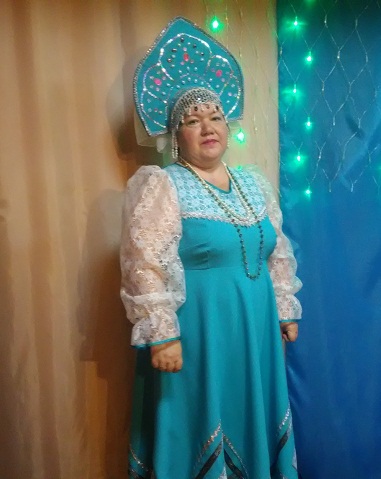 ( в видео съемках участвовали – директор  Т.В. Куценко, инструктор по спорту Наталья Валентиновна Кайбелева) В проведении видео съёмок в качестве кино оператора,  и    за музыкальной аппаратурой нам активно помогала тех пер Юля. А мне  короткие сроки пришлось освоить   работу видео монтажа.В живых афишах мы приглашали детей на онлайн  мастер классы, выставки рисунков, игровые программы. 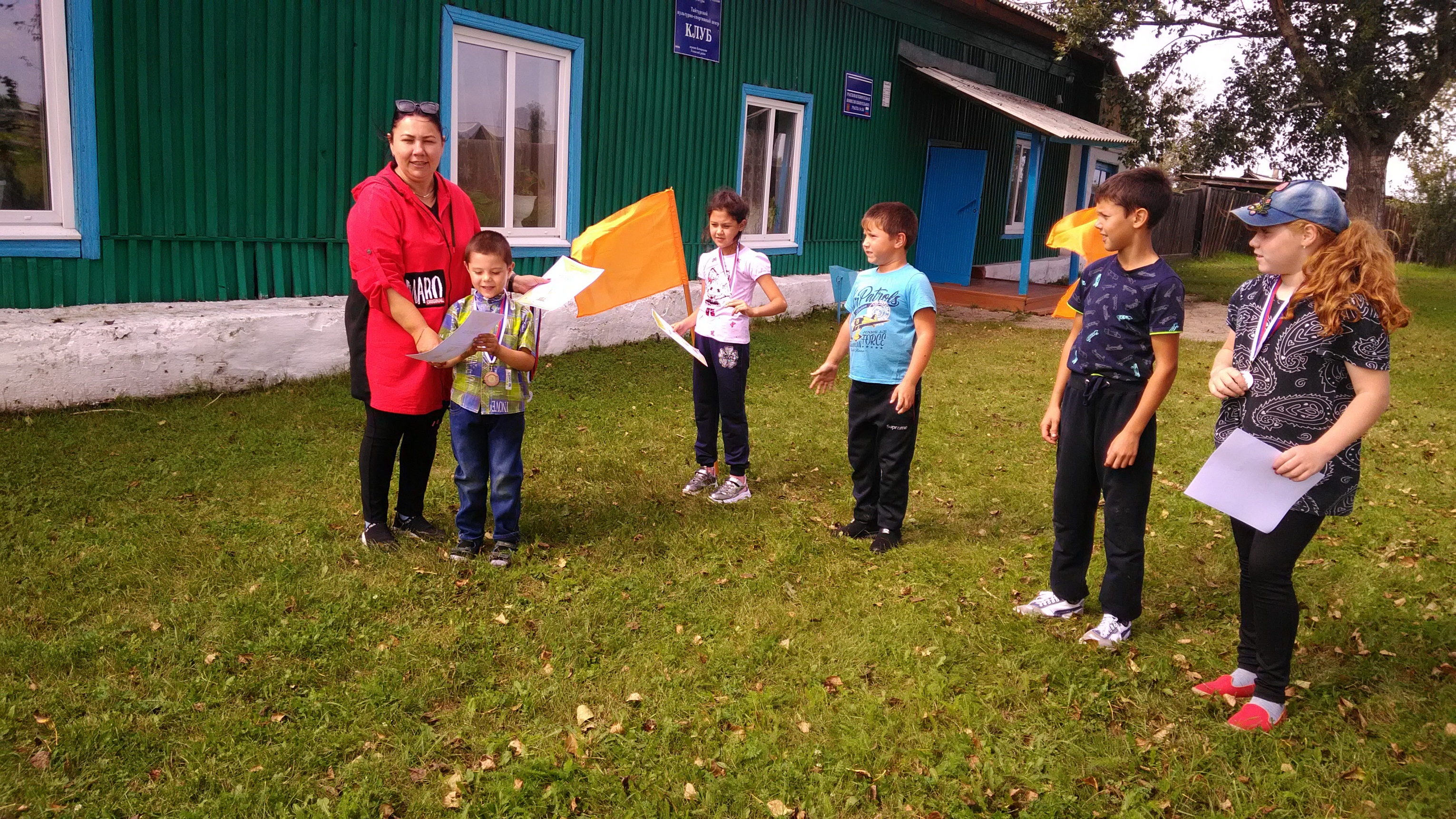 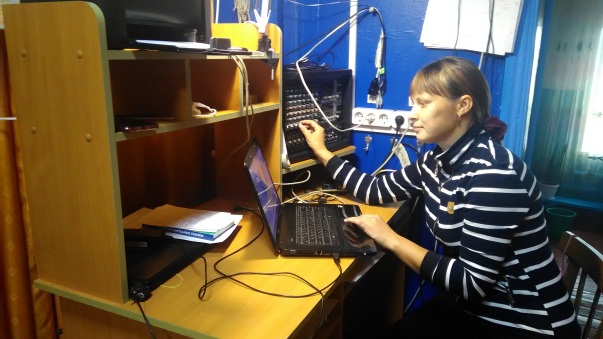 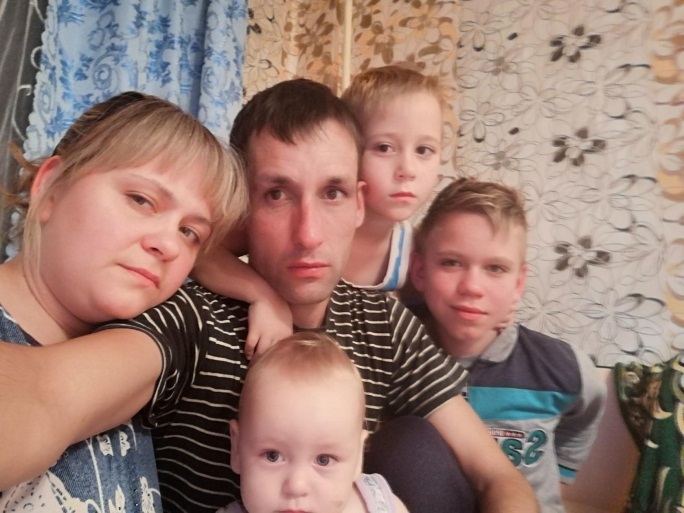 Самыми активными участниками оказались 4 семьи, две из них многодетные. И вот одна из этих многодетных семей стала победителем нашего проекта-  главный приз достался семье Кузменковым.Так же было проведено 1 очное мероприятие  сказочная эстафета на уличной площадке Клуба, на котором присутствовало10 детей.  Учитывая режим самоизоляции, проводили все меры предосторожности. Из разговора с  детьми, было понятно,   как они соскучились по таким мероприятиям на свежем воздухе,  соскучились по сцене.           Работая в обычном режиме,  где по  одному специалисту в Клубе,  времени практически не хватает. А  в таком режиме и подавно. Подготовить и организовать и выпустить в онлайн эфир мероприятие  времени  занимает на много больше : учитывая наш интернет, он то есть или его нет, и технические средства, которые оставляют желать лучшего.  Наравне с проектом   параллельно велась работа по проведению  онлайн мероприятий календарных праздников по плану муниципального задания, принимали активное участие в районных онлайн акциях.        Но в  тесном сотрудничестве с работниками нашего учреждения мы сумели осуществить в режиме самоизоляции   организованный досуг  в летний период  для юных жителей Кочерикова, тем самым сформировали благоприятные межличностные отношений в семье.А самое главное, за все время нам удалось  сохранить  своего зрителя и участников творческого коллектива.Отзывы. 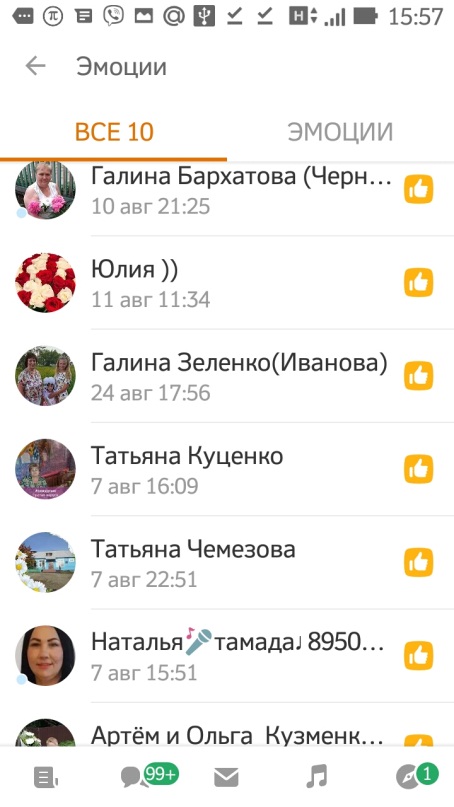 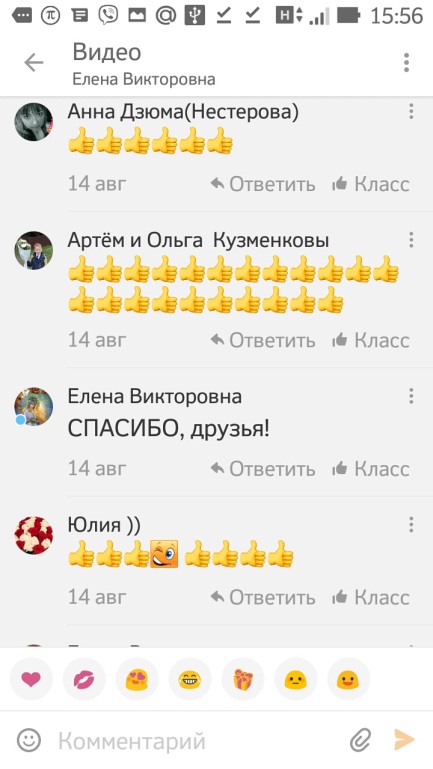 Е. ПиндичукСпециалист Клуба д. Кочерикова 